МИНИСТЕРСТВО ОБРАЗОВАНИЯ, НАУКИ И МОЛОДЕЖНОЙ ПОЛИТИКИ НИЖЕГОРОДСКОЙ ОБЛАСТИ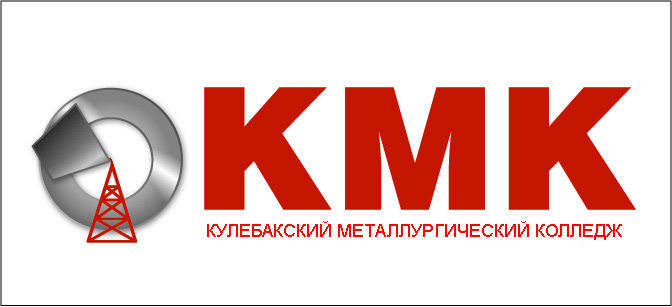 ГОСУДАРСТВЕННОЕ БЮДЖЕТНОЕ ПРОФЕССИОНАЛЬНОЕ ОБРАЗОВАТЕЛЬНОЕ УЧРЕЖДЕНИЕ              «КУЛЕБАКСКИЙ МЕТАЛЛУРГИЧЕСКИЙ КОЛЛЕДЖ»Список студентов, входящих в основной состав команд для участия в областных олимпиадах профессионального мастерстваУкрупненная группа 22.00.00 Технологии материаловУкрупненная группа 22.00.00 Технологии материаловУкрупненная группа 22.00.00 Технологии материаловСпециальность 22.02.06 «Сварочное производство»Специальность 22.02.06 «Сварочное производство»Специальность 22.02.06 «Сварочное производство»№ФИО№ГР4Воронин Александр Сергеевич15-С5Копейкин Максим Витальевич15-С6Маслов Семен Андреевич15-С7Мысягин Дмитрий	Иванович17-С8Поталов Андрей Максимович17-С9Маковкин Егор Алексеевич17-ССпециальность 22.02.05 «Обработка металлов давлением» Специальность 22.02.05 «Обработка металлов давлением» Специальность 22.02.05 «Обработка металлов давлением» 1Родяшов Антон Николаевич17-ОМД2Антонов Кирилл Алексеевич17-ОМД3Егачев Егор	Сергеевич17-ОМД4Борисов Артур Александрович17-ОМД5Шмакова Полина Сергеевна17-ОМД6Коршунов Денис Алексеевич17-ОМДСпециальность 22.02.01 «Металлургия черных металлов»Специальность 22.02.01 «Металлургия черных металлов»Специальность 22.02.01 «Металлургия черных металлов»1Беляков Даниил Иванович16-МТ2Боницкая Анастасия	Дмитриевна16-МТ3Грицков Денис Дмитриевич16-МТ4Рябова  Валерия Сергеевна16-МТ5Прохоров Андрей Андреевич16-МТ6Лазарева Дарья Игоревна16-МТ7Якимов Максим АндреевичСпециальность 08.02.09 «Монтаж, наладка и эксплуатация электрооборудования промышленных и гражданских зданий»Специальность 08.02.09 «Монтаж, наладка и эксплуатация электрооборудования промышленных и гражданских зданий»Специальность 08.02.09 «Монтаж, наладка и эксплуатация электрооборудования промышленных и гражданских зданий»1Зотов Никита Васильевич16-Э2Кузин Павел Сергеевич16-Э3Благов Никита Владимирович16-Э4Лобанов Кирилл	Сергеевич17-Э5Гусев Антон	Эдуардович17-Э6Горшков Матвей	Александрович17-ЭУкрупненная группа УГС 09.00.00 «ИНФОРМАТИКА И ВЫЧИСЛИТЕЛЬНАЯ ТЕХНИКА»Укрупненная группа УГС 09.00.00 «ИНФОРМАТИКА И ВЫЧИСЛИТЕЛЬНАЯ ТЕХНИКА»Укрупненная группа УГС 09.00.00 «ИНФОРМАТИКА И ВЫЧИСЛИТЕЛЬНАЯ ТЕХНИКА»Специальность 09.02.04 Информационные системы (по отраслям)Специальность 09.02.04 Информационные системы (по отраслям)Специальность 09.02.04 Информационные системы (по отраслям)1Шишов Павел Андреевич16-Ис2Филимонов Никита Олегович16-Ис3Чухманова Светлана Владимировна16-Ис4Корешкова Елена	Викторовна16-Ис5Кирюхина Анжела	Вячеславовна16-Ис6Асадуллаев Никита Русланович16-ИсСпециальность 09.02.07 Информационные системы и программированиеСпециальность 09.02.07 Информационные системы и программированиеСпециальность 09.02.07 Информационные системы и программирование1Луньков Николай	Романович17-Ис2Лобанов Антон	Александрович17-Ис3Калашникова Елизавета	Дмитриевна17-Ис4Сказыводов	Роман	Евгеньевич17-Ис5Муравьева Елена	Алексеевна17-Ис